ПОСТАНОВЛЕНИЕот «16»  июля  2013 г.                                   № 17		                                  с. Эсто-АлтайО внесении изменений в Административный регламент по предоставлению муниципальной услуги «Контроль за соблюдением установленного порядка управления и распоряжения имуществом , находящимся в муниципальнойсобственности поселения» утвержденный  Постановлением Главы администрации Эсто-Алтайского СМО РК № 15 от 02 мая 2012 г.        В соответствии с Федеральным законом от 06.10.2003 г. № 131-ФЗ «Об общих принципах организации местного самоуправления в Российской Федерации»,  Федеральным законом от 27.07.2010 № 210-ФЗ «Об организации предоставления государственных и муниципальных услуг», во исполнения пункта 1 Указа Президента Российской Федерации от 07 мая 2012 г. №601 «Об основных направлениях совершенствования системы государственного управления» в целях повышения качества оказания и доступности муниципальной услуги , постановляю:    Внести в Административный регламент по предоставлению муниципальной услуги «Контроль за соблюдением установленного порядка управления и распоряжения имуществом, находящимся в муниципальной собственности поселения» утвержденный Постановлением Главы администрации Эсто-Алтайского СМО РК № 15 от 02 мая 2012 г. следующие изменения:   - в главе 2 п. 2.2 после слов «федеральной информационной системе «Единый портал государственных и муниципальных услуг (функций)» (далее - Портал)» дополнить словами «https:www.gosuslugi.ru и на региональном портале государственных муниципальных услуг (функций) Республики Калмыкия ; - в главе 2 п. 2.3.1. слова «Время ожидания заявителя при индивидуальном устном консультировании не может превышать 30 минут» заменить словами «Время ожидания заявителя при индивидуальном устном консультировании не может превышать 15 минут» ; - в главе 5 п. 5.3. слова «При обращении заявителей в письменной форме срок рассмотрения письменного обращения не должен превышать 30 дней с момента регистрации такого обращения» заменить словами «   При обращении заявителей в письменной форме срок рассмотрения письменного обращения не должен превышать 15 дней с момента регистрации такого обращения»; -  в главе 5 п. 5.7 изложить в следующей редакции «Жалоба поступившая в орган ,предоставляющий муниципальную услугу, подлежит рассмотрению должностным лицом наделенным полномочиями по рассмотрению жалоб, в течение пятнадцати рабочих дней со дня ее регистрации, а в случае обжалования отказа органа, предоставляющего муниципальную услугу, в приеме документов у заявителя либо в исправлении допущенных опечаток и ошибок или в случае обжалования нарушения установленного срока таких исправлений – в течение пяти рабочих дней со дня ее регистрации»;     2. Контроль за выполнением настоящего постановления оставляю за собой.     3. Настоящее постановление вступает в силу с момента опубликования (обнародования). Глава администрации Эсто-Алтайского сельского муниципального образования Республики Калмыкия                                                                              Король Ю.И.Администрация Эсто-Алтайского  сельского  муниципального  образованияАдминистрация Эсто-Алтайского  сельского  муниципального  образованияАдминистрация Эсто-Алтайского  сельского  муниципального  образованияРеспублики КалмыкияРеспублики КалмыкияРеспублики Калмыкия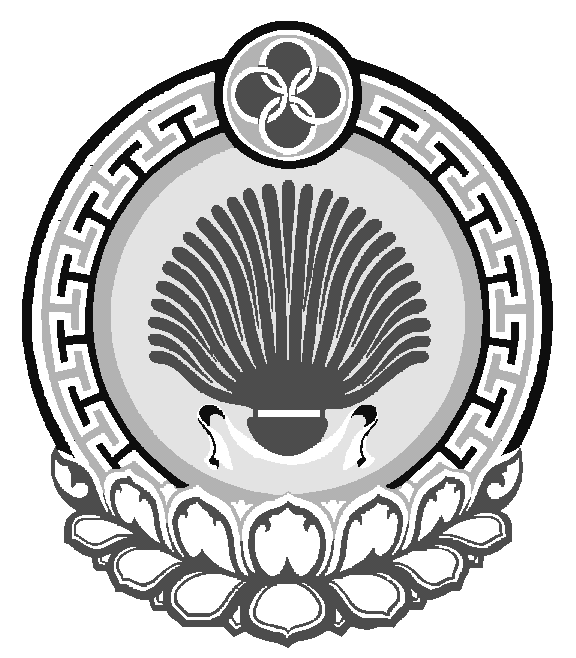 359026,Республика Калмыкия, с. Эсто-Алтай, ул. Карла Маркса ИНН 0812900527, т.( 84745) 98-2-41         __________________________________________________________________________________________________359026,Республика Калмыкия, с. Эсто-Алтай, ул. Карла Маркса ИНН 0812900527, т.( 84745) 98-2-41         __________________________________________________________________________________________________359026,Республика Калмыкия, с. Эсто-Алтай, ул. Карла Маркса ИНН 0812900527, т.( 84745) 98-2-41         __________________________________________________________________________________________________